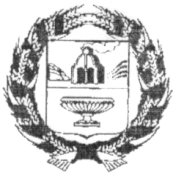 СОБРАНИЕ ДЕПУТАТОВ ВЕРХ-КАМЫШЕНСКОГО СЕЛЬСОВЕТАЗАРИНСКОГО РАЙОНА АЛТАЙСКОГО КРАЯ 28.03. 2024                                                                                                                               № 5                                      с. Верх-Камышенка                                                               Об утверждении отчета «Об исполнениибюджета муниципального образованияВерх-Камышенский сельсовет Заринского района Алтайского края за 2023 год»В соответствии с пунктом 2 статьи 21 Устава муниципального образования Верх-Камышенский сельсовет Заринского района Алтайского края, статьей 34 Положения о бюджетном устройстве, бюджетном процессе и финансовом контроле в муниципальном образовании Верх-Камышенский сельсовет Заринского района Алтайского края, Собрания депутатов Верх-Камышенский сельсоветаРЕШИЛО:1. Утвердить отчет «Об исполнении бюджета муниципального образования Верх-Камышенский сельсовет Заринского района Алтайского края за 2023 год» (прилагается).	2.  Настоящее решение обнародовать в установленном законом порядке.	3. Контроль за исполнением настоящего решения возложить на постоянную комиссию Собрания депутатов Верх-Камышенского сельсовета по бюджету, планированию, налоговой и социальной политике.	Глава сельсовета                                                                                                    В.В. ФишерПРИЛОЖЕНИЕ  к решению Собрания депутатов Верх-Камышенского сельсоветаот   28.03.2024 № 5Отчетоб исполнении бюджета муниципального образования Верх-Камышенский сельсовет Заринского района Алтайского края за 2023 год     Утвердить отчёт об исполнении бюджета муниципального образования Верх-Камышенский сельсовет Заринского района Алтайского края за 2023 год по следующим показателям:              1) по доходам в сумме 5341,7 тыс. руб;      2) по расходам в сумме 5434,9 тыс. руб;      3) по источникам финансирования в сумме 93,2 тыс. руб.;      4) дефицит бюджета утвердить в сумме 93,2тыс. руб.Источники финансирования дефицитабюджета в 2023 году по кодам классификациитыс. руб.Доходы бюджета за 2023 год по кодам видов, подвидов доходов, классификаций операций сектора государственного управления, относящихся к доходам бюджетовтыс. руб.Доходы бюджета по кодам классификаций операций доходов бюджетов за 2023 год тыс. руб.Расходы бюджета за 2023 год по разделам и подразделам классификации расходов бюджетовтыс. руб.Распределение ассигнований по разделам, подразделам, целевым статьям и видам расходов классификации расходов бюджетов в ведомственной структуре расходов на 2023 годтыс. рублей           Р Е Ш Е Н И ЕКод бюджетнойклассификацииНаименованиеУточненныйгодовойпланФактическиисполнено123401050000000000000Изменение остатков средств на счетах по учету средств бюджетов-581,7-93,201050000000000500Увеличение остатков средств бюджетов-581,7-93,201050201100000510Увеличение прочих остатков денежных средств бюджетов сельских поселений-581,7-93,2Всего источников финансирования-581,7-93,2Код бюджетной классификацииНаименование показателейУточненный годовой планФактическое исполнение% исполнения12345ДОХОДЫ000 101 00000 00 0000 000Налог на прибыль, доходы22,023,6107,3000 101 02010 01 0000 110Налог на доходы физических лиц с доходов, источником которых является налоговый агент, за исключением доходов, в отношении которых исчисление и уплата налога осуществляется в соответствии со статьями 227, 227.1 и 228 Налогового Кодекса Российской Федерации22,023,6107,3000 105 00000 00 0000 000Налоги на совокупный доход24,023,798,7000 105 03000 00 0000 000Единый сельскохозяйственный налог24,023,798,7000 105 030100 10 000 000Единый сельскохозяйственный налог24,023,798,7000 106 00000 00 0000 000Налог на имущество физических лиц69,074,5108000 106 01000 00 0000 110Налог на имущество физических лиц69,074,5108000 106 01030 10 0000 110Налог на имущество физисческих лиц, взимаемых по ставкам, применяемым к объектам налогооблажения, расположенным в границах сельских поселений69,074,5108000 106 06000 00 0000 110Земельный налог571,0563,598,7000 106 06033 10 0000 110Земельный налог с организаций, обладающих земельным участком, расположенным в границах сельских поселений146,0144,799,1000 106 06043 10 0000 110Земельный налог с физических лиц, обладающих земельным участком, расположенным в границах сельских поселений425,0418,898,5000 108 00000 00 0000 000Государственная пошлина 12,015,0125000 108 04020 10 0000 110Государственная пошлина за совершение нотариальных действий должностными лицами органов местного самоуправления, уполномоченными в соответствии с законодательными актами Российской Федерации на совершение нотариальных действий12,015,0125000 111 00000 00 0000 000Доходы от использования имущества, находящегося в государственной и муниципальной собственности10,010,3103000 111 05035 10 0000 120Доходы от сдачи в аренду имущества, находящегося в оперативном управлении органов управления сельских поселений и созданных ими учреждений (за исключением имущества муниципальных бюджетных и автономных учреждений)10,010,3103000 113 00000 00 0000 000Доходы от оказания платных услуг и компенсации затрат государства90,0110,0122,2000 113 02065 10 0000 130Доходы, поступающие в порядке возмещения расходов, понесенных в связи с эксплуатацией имущества сельских поселений90,0110,0122,2000 100 00000 00 0000 000ИТОГО НАЛОГОВЫХ И НЕНАЛОГОВЫХ ДОХОДОВ798,0820,6102,8000 202 00000 00 0000 000Безвозмездные поступления из других бюджетов бюджетной системы Российской Федерации 4653,84521,197,1000 202 10000 00 0000 150Дотации бюджетам бюджетной системы Российской Федерации254,3254,3100000 202 16001 10 0000 150Дотации бюджетам сельских поселений на выравнивание бюджетной обеспеченности из бюджетов муниципальных районов254,3254,3100000 202 30000 00 0000 150Субвенции бюджетам бюджетной системы Российской Федерации117,4117,4100000 202 35118 10 0000 150Субвенции бюджетам сельских поселений на осуществление первичного воинского учета на территориях, где отсутствуют военные комиссариаты117,4117,4100000 202 40000 00 0000 150Иные межбюджетные трансферты4274,84142,199,9000 202 40014 10 0000 150Межбюджетные трансферты, передаваемые бюджетам сельских поселений из бюджетов муниципальных районов на осуществление части полномочий по решению вопросов местного значения в соответствии с заключенными соглашениями877,4872,499,4000 202 49999 10 0000 150Прочие межбюджетные трансферты, передаваемые бюджетам сельских поселений3397,43269,7100000 204 05000 10 0000 150Безвозмездные поступления от негосударственных организаций в бюджеты сельских поселений19,019,0100303 204 05099 10 0000 150Прочие безвозмездные поступления от негосударственных организаций в бюджеты сельских поселений19,019,0100000 219 00000 00 0000 150Возврат остатков субсидий, субвенций и иных межбюджетных трансфертов, имеющих целевое назначение, прошлых лет-11,7-11,7100000 219 60010 10 0000 150Возврат прочих остатков субсидий, субвенций и иных межбюджетных трансфертов, имеющих целевое назначение, прошлых лет из бюджетов сельских поселений-11,7-11,7100ВСЕГО ДОХОДОВ5451,85341,798Код бюджетной классификацииНаименование показателейУточненный годовой планФактическое исполнение% исполнения12345000 100 00000 00 0000 000ИТОГО НАЛОГОВЫХ И НЕНАЛОГОВЫХ ДОХОДОВ798,0820,6102,8000 101 00000 00 0000 000Налоги на прибыль22,023,6107,3000 105 00000 00 0000 000Налоги на совокупный доход24,023,798,7000 106 00000 00 0000 000Налоги на имущество физических лиц640,0638,099,7000 108 00000 00 0000 000Государственная пошлина 12,015,0125000 111 00000 00 0000 000Доходы от использования имущества, находящегося в государственной и муниципальной собственности10,010,3103000 113 00000 00 0000 000Доходы от оказания платных услуг (работ) и компенсации затрат государства90,0110,0122,2000 200 00000 00 0000 000БЕЗВОЗМЕЗДНЫЕ ПОСТУПЛЕНИЯ4653,84521,197,1ВСЕГО ДОХОДОВ5451,85341,798НаименованиеРаздел/ПодразделУточненный годовой планФактическое исполнение% исполнения12345ОБЩЕГОСУДАРСТВЕННЫЕ ВОПРОСЫ01 001265,71147,490,6Функционирование высшего должностного лица субъекта Российской Федерации и муниципального образования01 02160,0152,195Функционирование Правительства Российской Федерации, высших исполнительных органов государственной власти субъектов Российской Федерации, местных администраций01 04692,6686,999,2Обеспечение проведения выборов и референдумов01 078,88,8100Резервные фонды01 115,000Другие общегосударственные вопросы01 13399,3299,675НАЦИОНАЛЬНАЯ ОБОРОНА02 00117,4117,4100Мобилизационная и вневойсковая подготовка02 03117,4117,4100НАЦИОНАЛЬНАЯ БЕЗОПАСНОСТЬ И ПРАВООХРАНИТЕЛЬНАЯ ДЕЯТЕЛЬНОСТЬ03 0023,014,964,8Защита населения и территории от чрезвычайных ситуаций природного и техногенного характера, пожарная безопасность03 1023,014,964,8НАЦИОНАЛЬНАЯ ЭКОНОМИКА04 001113,21029,292,4Содействие занятости населения04 0132,832,799,7Дорожное хозяйство (дорожные фонды)04 09669,0585,187,4Другие вопросы в области национальной экономики04 12411,4411,4100ЖИЛИЩНО-КОММУНАЛЬНОЕ ХОЗЯЙСТВО05 00910,4728,280Коммунальное хозяйство05 02870,4698,280,2Благоустройство05 0340,030,075КУЛЬТУРА, КИНЕМАТОГРАФИЯ08 002579,42373,492Культура08 011697,41496,688,2Другие вопросы в области культуры, кинематографии08 04882,0876,899,4СОЦИАЛЬНАЯ ПОЛИТИКА10 0019,519,499,5Пенсионное обеспечение10 0119,519,499,5ФИЗИЧЕСКАЯ КУЛЬТУРА И СПОРТ11 005,05,0100Массовый спорт11 025,05,0100Итого расходов6033,55434,990НаименованиеГлРз/ПРЦСРВрУточненный годовой планФактическое исполнение% исполнения12345678Администрация Верх-Камышенского сельсовета Заринского района Алтайского края 3036033,55434,990,0ОБЩЕГОСУДАРСТВЕННЫЕ ВОПРОСЫ30301 001265,71147,490,6Функционирование высшего должностного лица субъекта Российской Федерации и муниципального образования30301 02160,0152,195Руководство и управление в сфере установленных функций органов государственной власти субъектов Российской Федерации и органов местного самоуправления30301 020100000000160,0152,195Расходы на обеспечение деятельности органов местного самоуправления30301 020120000000160,0152,195Глава муниципального образования30301 020120010120160,0152,195Расходы на выплаты персоналу в целях обеспечения выполнения функций государственными (муниципальными) органами, казенными учреждениями, органами управления государственными внебюджетными фондами30301 020120010120100160,0152,195Функционирование Правительства Российской Федерации, высших исполнительных органов государственной власти субъектов Российской Федерации, местных администраций30301 04692,6686,999,2Руководство и управление в сфере установленных функций органов государственной власти субъектов Российской Федерации и органов местного самоуправления30301 040100000000626,0621,999,3Расходы на обеспечение деятельности органов местного самоуправления30301 040120000000626,0621,999,3Центральный аппарат органов местного самоуправления30301 040120010110306,0302,798,9Расходы на выплаты персоналу в целях обеспечения выполнения функций государственными (муниципальными) органами, казенными учреждениями, органами управления государственными внебюджетными фондами30301 040120010110100269,0267,499,4Закупка товаров, работ и услуг для обеспечения государственных (муниципальных) нужд30301 04012001011020035,033,395,1Уплата налогов, сборов и иных платежей30301 0401200101108502,02,0100Глава местной администрации (исполнительно-распорядительного органа муниципального образования)30301 040120010130320,0319,299,7Расходы на выплаты персоналу в целях обеспечения выполнения функций государственными (муниципальными) органами, казенными учреждениями, органами управления государственными внебюджетными фондами30301 040120010130100320,0319,299,7Иные вопросы в области жилищно-коммунального хозяйства30301 04920000000066,665,097,6Иные расходы в области жилищно-коммунального хозяйства30301 04929000000066,665,097,6Расходы на обеспечение расчетов за топливно-энергетические ресурсы, потребляемые муниципальными учреждениями30301 0492900S119066,665,097,6Закупка товаров, работ и услуг для обеспечения государственных (муниципальных) нужд30301 0492900S119020066,665,097,6Обеспечение проведения выборов и референдумов30301 078,88,8100Руководство и управление в сфере установленных функций органов государственной власти субъектов Российской Федерации и органов местного самоуправления30301 0701000000008,88,8100Проведение выборов в представительные органы муниципального образования30301 07 01300102407,47,4100Специальные расходы30301 07 01300102408807,47,4100Проведение выборов главы муниципального образования30301 07 01300102501,41,4100Специальные расходы30301 07 01300102508801,41,4100Резервные фонды30301 115,000Иные расходы органов государственной власти субъектов Российской Федерации и органов местного самоуправления30301 1199000000005,000Резервные фонды30301 1199100000005,000Резервные фонды местных администраций30301 1199100141005,000Иные бюджетные ассигнования30301 1199100141008005,000Резервные средства30301 1199100141008705,000Другие общегосударственные вопросы30301 13399,3299,675Межбюджетные трансферты общего характера бюджетам субъектов Российской Федерации и муниципальных образований30301 1398000000006,56,5100Иные межбюджетные трансферты общего характера30301 1398500000006,56,5100Межбюджетные трансферты бюджетам муниципальных районов из бюджетов поселений и межбюджетные трансферты бюджетам поселений из бюджетов муниципальных районов на осуществление части полномочий по решению вопросов местного значения в соответствии с заключенными соглашениями30301 1398500605106,56,5100Иные межбюджетные трансферты30301 1398500605105406,56,5100Иные расходы органов государственной власти субъектов Российской Федерации и органов местного самоуправления30301 139900000000392,8293,074,6Расходы на выполнение других обязательств государства30301 139990000000392,8293,174,6Прочие выплаты по обязательствам государства30301 139990014710392,8293,174,6Закупка товаров, работ и услуг для обеспечения государственных (муниципальных) нужд30301 139990014710200384,8286,574,4Уплата налогов, сборов и иных платежей30301 1399900147108508,06,682,5НАЦИОНАЛЬНАЯ ОБОРОНА30302 00117,4117,4100Мобилизационная и вневойсковая подготовка30302 03117,4117,4100Руководство и управление в сфере установленных функций органов государственной власти субъектов Российской Федерации и органов местного самоуправления30302 030100000000117,4117,4100Руководство и управление в сфере установленных функций30302 030140000000117,4117,4100Осуществление первичного воинского учета органами местного самоуправления поселений, муниципальных и городских округов30302 030140051180117,4117,4100Расходы на выплаты персоналу в целях обеспечения выполнения функций государственными (муниципальными) органами, казенными учреждениями, органами управления государственными внебюджетными фондами30302 030140051180100116,7116,7100Закупка товаров, работ и услуг для обеспечения государственных (муниципальных) нужд30302 0301400511802000,70,7100НАЦИОНАЛЬНАЯ БЕЗОПАСНОСТЬ И ПРАВООХРАНИТЕЛЬНАЯ ДЕЯТЕЛЬНОСТЬ30303 0023,014,964,8Защита населения и территории от чрезвычайных ситуаций природного и техногенного характера, пожарная безопасность30303 1023,014,964,8Муниципальная программа «Обеспечение пожарной безопасности на территории муниципального образования»30303 10140000000015,010,570Расходы на реализацию мероприятий муниципальной программы30303 10140006099015,010,570Закупка товаров, работ и услуг для обеспечения государственных (муниципальных) нужд30303 10140006099020015,010,570Предупреждение и ликвидация чрезвычайных ситуаций и последствий стихийных бедствий30303 1094000000003,03,0100Финансирование иных мероприятий по предупреждению и ликвидации чрезвычайных ситуаций и последствий стихийных бедствий30303 1094200000003,03,0100Расходы на финансовое обеспечение мероприятий, связанных с ликвидацией последствий чрезвычайных ситуаций и стихийных бедствий30303 1094200120103,03,0100Закупка товаров, работ и услуг для обеспечения государственных (муниципальных) нужд30303 1094200120102003,03,0100Иные расходы органов государственной власти субъектов Российской Федерации и органов местного самоуправления30303 1099000000005,01,428Расходы на выполнение других обязательств государства30303 1099900000005,01,428Прочие выплаты по обязательствам государства30303 1099900147105,01,428Закупка товаров, работ и услуг для обеспечения государственных (муниципальных) нужд30303 1099900147102005,01,428НАЦИОНАЛЬНАЯ ЭКОНОМИКА30304 001113,21029,292,4Общеэкономические вопросы30304 0132,832,799,7Иные вопросы в отраслях социальной сферы30304 01900000000032,832,799,7Иные вопросы в сфере социальной политики30304 01904000000032,832,799,7Содействие занятости населения30304 0190001682032,832,799,7Расходы на выплаты персоналу в целях обеспечения выполнения функций государственными (муниципальными) органами, казенными учреждениями, органами управления государственными внебюджетными фондами30304 01904001682010032,832,799,7Дорожное хозяйство (дорожные фонды)30304 09669,0585,187,4Иные вопросы в области национальной экономике30304 099100000000669,0585,187,4Мероприятия в сфере транспорта и дорожного хозяйства30304 099120000000669,0585,187,4Содержание, ремонт, реконструкция и строительство автомобильных дорог, являющихся муниципальной собственностью30304 099120067270669,0585,187,4Закупка товаров, работ и услуг для обеспечения государственных (муниципальных) нужд30304 099120067270200669,0585,187,4Другие вопросы в области национальной экономики303 0412411,4411,4100Иные вопросы в области жилищно-коммунального хозяйства30304 129290000000168,4168,4100Мероприятия в области строительства, архитектуры и градостроительства30304 129290018040168,4168,4100Закупка товаров, работ и услуг для обеспечения государственных (муниципальных) нужд30304 129290018040200168,4168,4100Иные расходы органов государственной власти субъектов Российской Федерации и органов местного самоуправления30304 129900000000243,0243,0100Расходы на выполнение других обязательств государства30304 129990000000243,0243,0100Прочие выплаты по обязательствам государства30304 129990014710243,0243,0100Иные бюджетные ассигнования30304 129990014710800243,0243,0100Исполнение судебных актов30304 129990014710830243,0243,0100ЖИЛИЩНО-КОММУНАЛЬНОЕ ХОЗЯЙСТВО30305 00910,4728,280Коммунальное хозяйство30305 02870,4698,280,2Муниципальная программа «Энергосбережение и повышение энергетической эффективности на территории муниципального образования»30305 02190000000010,08,282Расходы на реализации мероприятий муниципальной программы30305 02190006099010,08,282Закупка товаров, работ и услуг для обеспечения государственных (муниципальных) нужд30305 02190006099020010,08,282Иные вопросы в области жилищно-коммунального хозяйства30305 029200000000860,4690,080,2Иные расходы в области жилищно-коммунального хозяйства30305 029290000000860,4690,080,2Мероприятия в области коммунального хозяйства30305 029290018030860,4690,080,2Закупка товаров, работ и услуг для обеспечения государственных (муниципальных) нужд30305 029290018030200858,4688,480,2Уплата налогов, сборов и иных платежей30305 0292900180308502,01,680Благоустройство30305 0340,030,075Муниципальная программа «Комплексного развития социальной инфраструктуры муниципального образования»30305 0321000000005,000Расходы на реализацию мероприятий муниципальной программы30305 0321000609905,000Закупка товаров, работ и услуг для обеспечения государственных (муниципальных) нужд30305 0321000609902005,000Иные вопросы в области жилищно-коммунального хозяйства30305 03920000000035,030,085,7Иные расходы в области жилищно-коммунального хозяйства30305 03929000000035,030,085,7Организация и содержание мест захоронения30305 03929001807030,030,0100Закупка товаров, работ и услуг для обеспечения государственных (муниципальных) нужд30305 03929001807020030,030,0100Прочие мероприятия по благоустройству муниципальных образований30305 0392900180805,000Закупка товаров, работ и услуг для обеспечения государственных (муниципальных) нужд30305 0392900180802005,000КУЛЬТУРА, КИНЕМАТОГРАФИЯ30308 002579,42373,492Культура30308 011697,41496,688,2Иные вопросы в области жилищно-коммунального хозяйства30308 019200000000580,9453,578,0Иные расходы в области жилищно-коммунального хозяйства30308 019290000000580,9453,578,0Расходы на обеспечение расчетов за топливно-энергетические ресурсы, потребляемые муниципальными учреждениями30308 0192900S1190580,9453,578,0Закупка товаров, работ и услуг для обеспечения государственных (муниципальных) нужд30308 0192900S1190200580,9453,578,0иные расходы органов государственной власти субъектов Российской Федерации и органов местного самоуправления30308 0199000000001116,51043,193,4Расходы на выполнение других обязательств государства30308 0199900000001116,51043,193,4Прочие выплаты по обязательствам государства30308 0199900147101116,51043,193,4Закупка товаров, работ и услуг для обеспечения государственных (муниципальных) нужд30308 0199900147102001098,51025,393,3Уплата налогов, сборов и иных платежей30308 01999001471085018,017,898,9Другие вопросы в области культуры, кинематографии30308 04882,0876,899,4Иные вопросы в отраслях социальной сферы30308 0490000000002,02,0100Иные вопросы в сфере культуры и средств массовой информации30308 0490200000002,02,0100Мероприятия в сфере культуры и кинематографии30308 0490200165102,02,0100Закупка товаров, работ и услуг для обеспечения государственных (муниципальных) нужд30308 0490200165102002,02,0100Иные расходы органов государственной власти субъектов Российской Федерации и органов местного самоуправления30308 049900000000880,0874,899,4Расходы на выполнение других обязательств государства30308 049990000000880,0874,899,4Прочие выплаты по обязательствам государства30308 049990014710880,0874,899,4Расходы на выплаты персоналу в целях обеспечения выполнения функций государственными (муниципальными) органами, казенными учреждениями, органами управления государственными внебюджетными фондами30308 049990014710100880,0874,899,4СОЦИАЛЬНАЯ ПОЛИТИКА30310 0019,519,499,5Пенсионное обеспечение30310 0119,519,499,5Иные вопросы в отраслях социальной сферы30310 01900000000019,519,499,5Иные вопросы в отраслях социальной сферы30310 01904000000019,519,499,5Доплаты к пенсиям30310 01904001627019,519,499,5Социальное обеспечение и иные выплаты населению30310 01904001627030019,519,499,5ФИЗИЧЕСКАЯ КУЛЬТУРА И СПОРТ30311 005,05,0100Массовый спорт30311 025,05,0100Иные вопросы в отраслях социальной сферы30311 0290000000005,05,0100Иные вопросы в сфере здравоохранения, физической культуры и спорта30311 0290300000005,05,0100Мероприятия в области здравоохранения, спорта и физической культуры, туризма30311 0290300166705,05,0100Расходы на выплаты персоналу в целях обеспечения выполнения функций государственными (муниципальными) органами, казенными учреждениями, органами управления государственными внебюджетными фондами30311 0290300166701005,05,0100Итого расходов6033,55434,990